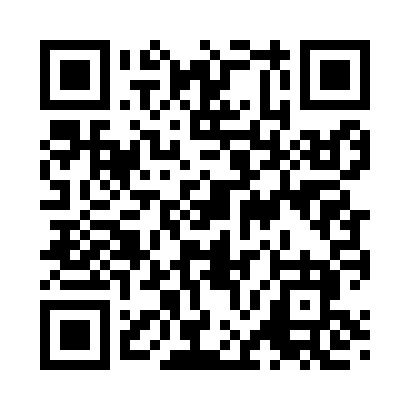 Prayer times for Bosstown, Wisconsin, USAMon 1 Jul 2024 - Wed 31 Jul 2024High Latitude Method: Angle Based RulePrayer Calculation Method: Islamic Society of North AmericaAsar Calculation Method: ShafiPrayer times provided by https://www.salahtimes.comDateDayFajrSunriseDhuhrAsrMaghribIsha1Mon3:385:261:065:128:4710:352Tue3:395:271:075:128:4610:343Wed3:405:271:075:128:4610:344Thu3:415:281:075:128:4610:335Fri3:415:291:075:128:4610:326Sat3:425:291:075:128:4510:327Sun3:445:301:085:128:4510:318Mon3:455:311:085:128:4410:309Tue3:465:311:085:128:4410:2910Wed3:475:321:085:128:4310:2811Thu3:485:331:085:128:4310:2812Fri3:495:341:085:128:4210:2713Sat3:515:351:085:128:4210:2514Sun3:525:351:085:128:4110:2415Mon3:535:361:095:128:4010:2316Tue3:545:371:095:128:4010:2217Wed3:565:381:095:128:3910:2118Thu3:575:391:095:118:3810:2019Fri3:595:401:095:118:3710:1820Sat4:005:411:095:118:3710:1721Sun4:015:421:095:118:3610:1622Mon4:035:431:095:118:3510:1423Tue4:045:441:095:108:3410:1324Wed4:065:451:095:108:3310:1125Thu4:075:461:095:108:3210:1026Fri4:095:471:095:098:3110:0827Sat4:105:481:095:098:3010:0728Sun4:125:491:095:098:2910:0529Mon4:135:501:095:088:2710:0430Tue4:155:511:095:088:2610:0231Wed4:165:521:095:078:2510:00